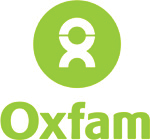 External AdvertOxfam is a global movement of people working together to end the injustice of poverty.That means we tackle the inequality that keeps people poor. Together we save, protect and rebuild lives. When disaster strikes, we help people build better lives for themselves, and for others. We take on issues like saving lives, governance and peace building, education, land rights and discrimination against women. And we won’t stop until every person on the planet can enjoy life free from poverty.We are an international confederation of 19 organizations (affiliates) working together with partners and local communities in the areas of humanitarian, development and campaigning, in more than 90 countries. All our work is led by three core values: Empowerment, Accountability, Inclusiveness. To read more about our values please click hereThe RoleOxfam has been working in South Sudan since 1983. Our Programmatic Strategy concentrates on saving lives, Resilient Livelihoods, Advancing Gender Justice and Good Governance and Active Citizenship through a full spectrum platform that includes humanitarian response, recovery and resilience, long term development and policy and advocacy. Oxfam currently operates via six area offices in nine former states (Upper Nile, Jonglei, Lakes, Eastern Equatoria, Central Equatoria, Western Equatoria and Western Bahr-el-Ghazal, and Northern Bahr el Gazal. It also works in partnership with several national organisations and community groups.Position: Senior EFSL CoordinatorLocation: JubaContract Type:  Fixed Term Number of post: 1Duration of Contract:   1 yearKey Responsibilities:Write / design projects in coordination with programme managers and field staffRaise the profile of Oxfam as a key FSL stakeholder in the country through research, coordination and learning.Provide technical guidance and strategic direction to South Sudan programme of FSL Demonstrate Oxfam’s added value in FSL through engagement with donors and clusters – displaying the work and achievements of Oxfam in South SudanDevelop strategies / strategic plans for FSL within the humanitarian and development sphere in line with the Oxfam Country StrategyCoordinate with fellow WASH, Protection, Gender Justice, Governance and programme quality technical colleagues to enhance Oxfam’s one programme approach. Technically monitor FSL programmes (Humanitarian & Development) against, international and Oxfam minimum standards, donor commitments and deliverablesMonitor the overall food security situation in the country through linkages with other actors and stakeholdersResearch and documentation of best practices, blogs and case studies of Food security & livelihood restoration Keep abreast of contextual challenges that may impact upon food securityShare information in a collaborative, productive and cooperative manner with others in and outside the organisation. Contribute to contingency and scenario planningContribute SKILLS AND COMPETENCES:SKILLS AND COMPETENCIES: Advanced degree in any discipline related to Food Security and Livelihood. Flexibility and willingness to travel and work in difficult circumstances.Strong initiative and assertiveness and ability to work across sectors and boundariesExperience in management of FSL projects in a complex humanitarian environment with an international or multinational organisationSensitivity, diplomacy, tact, good communication skills, and ability to remain calm under pressure.Well-developed interpersonal and team skills with the ability to work with people at managerial and senior government levels. The ability to present concise reports, sometimes a short noticeAbility to coordinate activities with other agencies, build and maintain positive working relationships. Ability to understand complex security situations and adjust operations accordingly.Experience in monitoring and evaluation of humanitarian programmesGood understanding of humanitarian protection standard, Sphere Minimum Standards, gender issues and Code of conduct as relevant to food distribution activities.A commitment to the aims and objectives of Oxfam; in promoting and role modelling Oxfam values Demonstrated experience of integrated gender and diversity issues into humanitarian programmes.Strong oral and written communication skills in English Computer literacyDesirable:Experience with food security, livelihood, community mobilisation and protection are highly desirableExperience working in South Sudan advantageous.Deadline for submission of applications is 21 February 2020. Interested Applicants should send soft copies of their CVs and Cover letters to Hrsouthsudan@oxfam.org.uk. NB: Female candidates are strongly encouraged to apply.Oxfam is committed to preventing any type of unwanted behaviour at work including sexual harassment, exploitation and abuse, lack of integrity and financial misconduct; and committed to promoting the welfare of children, young people, adults and beneficiaries with whom Oxfam GB engages. Oxfam expects all staff and volunteers to share this commitment through our code of conduct. We place a high priority on ensuring that only those who share and demonstrate our values are recruited to work for us.Oxfam is committed to safeguarding and promoting the welfare of children, young people and adults and expects all staff and volunteers to share this commitment. Oxfam expects all staff and volunteers to share this commitment through our code of conduct. We will do everything possible to ensure that only those that are suitable to work within our values are recruited to work for us. This post is subject to a range of screening checks.Note: All offers of employment will be subject to satisfactory references and may be subject to appropriate screening checks, which can include criminal records and terrorism finance checks.